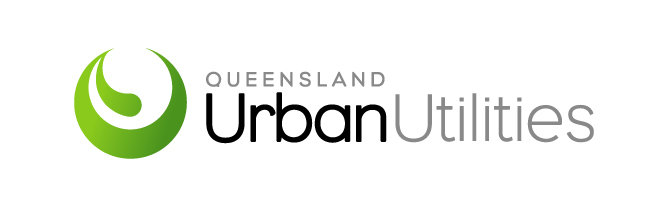 WATER BOOSTER STATION WITH GRUNDFOS HYDRO MPC PUMP SETSITE SPECIFIC FUNCTIONAL SPECIFICATIONVERSION Revision ControlDocument ConsultationTable of Contents1	Introduction	51.1	Capture of Site Parameter Values	51.2	Document Revision Phase	52	Water Network Overview	63	Site Location	74	Standard Design Options	85	Site Equipment	95.1	Pumps	95.2	Instrumentation	95.2.1	Flow Meters	95.2.2	Pressure Gauges	95.2.3	Level Probes	105.3	Ancilliary Drives	105.4	Pressure Vessel	105.5	Generator	105.6	Non-standard Equipment	106	Site Information and Operating Parameters	116.1	Site and Zone Information	116.2	Zone Pressures	116.3	Manual Mode	116.4	Fixed Speed Mode	116.5	Peer Pressure Mode (Option R1)	126.6	Scheduled Delivery Pressure Mode (Option R2)	126.7	Flow Modulation Mode (Option R3)	136.8	Instrumentation Alarms	146.8.1	Analog Alarms	146.8.2	Digital Alarms	156.9	Generator / ATS	156.10	MPC	156.11	VSD Setup	166.12	Analog Event Logging	167	Non-Standard Design	177.1	Control Functions	177.1.1	Alarms and Events	177.1.2	Parameters and Setpoints	177.1.3	Calculations and Statistics	177.1.1	SCADA Points	177.2	Equipment	177.2.1	Physical I/O	177.2.2	Alarms and Events	177.2.3	Parameters and Setpoints	177.2.4	Calculations and Statistics	187.2.5	SCADA Points	187.3	Instrumentation	187.3.1	Physical I/O	187.3.2	Alarms and Events	187.3.3	Parameters and Setpoints	187.3.4	Calculations and Statistics	187.3.5	SCADA Points	187.4	Control System Hardware	197.4.1	Brisbane Sites (DNP3 Communications)	197.5	RTU	197.6	RTU Program	197.7	RTU Communications	197.8	SCADA	19Appendix A: Drawing List	20Appendix B: Physical I/O List	21Appendix C: Pump Curves	22Appendix D: CU352 and VFD Configurations	23Appendix E: Non-standard Alarm Instructions	248	References	25Table of FiguresFigure 1 - Network Overview	6Figure 2 - Location Map	7Figure 3 - Flow Modulation Setpoint Diagram	13Table of TablesTable 1 - Standard Options for an MPC Water Booster Site	8Table 2 - Pressure versus Time Lookup Table	12Table 3 - Flow versus Pressure Lookup Table	13Table 4 - Control System Hardware Components	19AcronymsIntroductionControl system functionality for  is based on the standard functional specification TMS1649 Standard MPC Water Booster - Functional Specification v6.0   which was developed for QUU as part of the contract C1392 Design & Construction of Brisbane Water Booster Upgrades and Replacement.  The functionality for this site adheres to this standard unless specifically stated otherwise in this document.This specification contains site-specific details and describes any non-standard functional requirements for control, monitoring and telemetry at the station. All standard design options that are applicable are detailed in this specification along with site-specific values required for operation of this station.Capture of Site Parameter ValuesThroughout this document, various site operating parameters and other details are captured, which may come from various sources at various stages of the project. To remove confusion about what values/information is to be displayed by who and when, each section or field will have a symbol adjacent showing who is responsible for providing the information , and whether it is required during design, or is a parameter decided upon at commissioning.Water Network OverviewFigure 1 - Network OverviewSite LocationThis  station is located at Figure 2 - Location MapStandard Design Options The standard design options checked in the table below have been included in the design for .  The functional detail of each option is specified in the standard specification and the options have also been incorporated into the electrical schematics for this site (See Appendix A Drawing List).          Table 1 - Standard Options for an MPC Water Booster SiteNOTE: Grey options are hardware options and do not alter the RTU code functionality.For a full list of equipment installed on site refer to the equipment list in the site electrical drawings.Site EquipmentPumpsInstrumentationFlow MetersThese values are site constants, and can only be changed in the RTU.Pressure GaugesThese values are site constants, and can only be changed in the RTU.Level ProbesAncilliary DrivesPressure VesselGeneratorNon-standard Equipment<< provide details of non-standard equipment here.>>Site Information and Operating ParametersSite and Zone InformationZone Pressures These values are site constants, and can only be changed in the RTU.Manual Mode These values are site constants, and can only be changed in the RTU.Fixed Speed Mode Fixed Speed Mode allows the station to operate in open loop control without discharge pressure feedback. The pump set is run at a system performance setpoint (%), selected by the RTU based on flow.These values are site constants, and can only be changed in the RTU.Peer Pressure Mode (Option R1)Peer Pressure Mode requires a peer pressure gauge site (remote to the water booster) to measure and send the pressure at the critical point for the boosted zone to the water booster at regular intervals.  The control room operator will be able to control the pressure at this critical pressure point using the booster.These values are site constants, and can only be changed in the RTUScheduled Delivery Pressure Mode (Option R2)Scheduled Delivery Pressure Mode allows the station to automatically modify its discharge pressure setpoint based on time of day, to handle varying network flow demands. Each booster site will have a site specific time versus pressure lookup table which is operator configurable.  The lookup table will have 5 rows (0-4) that allow the operator to set up 5 discrete time windows and 5 discrete pressures for a 24hr period.The table below contains the default setpoint values for Scheduled Delivery Mode. The scheduled delivery setpoint values can be changed from SCADA.Table 2 - Pressure versus Time Lookup TableThe first two rows (0 and 1) are always enabled. Time window 0 always starts at 0000hrs. Only contiguous rows can be enabled. Once a row is disabled, all rows below are automatically disabled by the RTU. Note that the first enabled row follows the last enabled row, since the time windows operate in a daily cycle.Flow Modulation Mode (Option R3)Each booster site will have a site-specific flow versus pressure lookup table which is operator configurable and validated by the RTU.  The lookup table will have 8 rows. The first two rows (Rows 0 and 1) of the table are always enabled. The operator may choose to enable and populate the remaining rows to set up to 8 discrete pressures for 8 flow ranges. Only contiguous rows can be enabled. If a row is disabled, all rows below are automatically disabled by the RTU.In addition to the flow and pressure value, each row has a deadband or hysteresis value defined so that the flow must fall significantly for the pressure setpoint to revert to the previous band. Also, the flow must remain below the hysteresis level for the row’s hysteresis delay before the step down in pressure occurs.Figure 3 - Flow Modulation Setpoint Diagram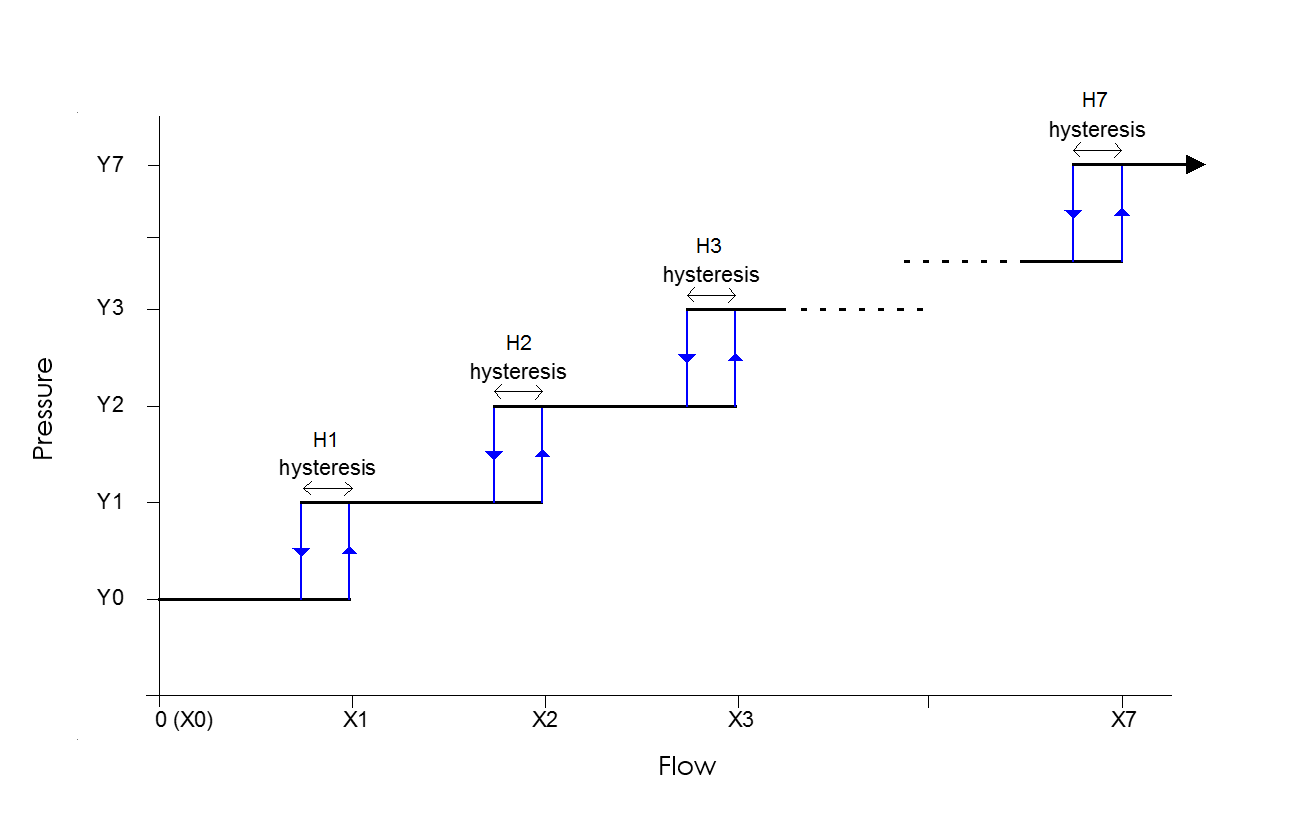 The table below contains the default setpoint values for Flow Modulation Mode. The flow modulation setpoint values can be changed from SCADA.Table 3 - Flow versus Pressure Lookup TableThe parameter values below are site constants, and can only be changed in the RTUInstrumentation AlarmsAnalog AlarmsThe table below contains the default, min and max setpoint values for analog alarms. These values are site constants, and can only be changed in the RTU. The setpoint values themselves can be changed from SCADA.These values are site constants, and can only be changed in the RTU.These values are site constants, and can only be changed in the RTU.These values are site constants, and can only be changed in the RTU.Digital AlarmsThese values are site constants, and can only be changed in the RTU.Generator / ATSThese values are site constants, and can only be changed in the RTU.MPCThese values are site constants, and can only be changed in the RTU.VSD SetupPump behaviour on loss of Genibus comms with CU352Non-Standard DesignThe following sections will define any non-standard requirements for the site.Control FunctionsAlarms and Events Parameters and SetpointsParameters (Site-Specific Constants)SetpointsCalculations and StatisticsSCADA PointsEquipment Physical I/OAlarms and Events Parameters and SetpointsParameters (Site-Specific Constants)SetpointsCalculations and StatisticsSCADA PointsInstrumentation Physical I/OAlarms and Events Parameters and SetpointsParameters (Site-Specific Constants)SetpointsCalculations and StatisticsSCADA PointsControl System HardwareBrisbane Sites (DNP3 Communications)The main control system hardware components for a standard MPC-based water booster site in the Brisbane Region are listed in the table below:Table 4 - Control System Hardware ComponentsThese devices and their interfaces to the RTU can be seen on Sheet 09 “24VDC Distribution & RTU Layout” of the standard electrical drawing set.RTURTU ProgramRTU CommunicationsSCADADrawing ListTo determine the latest revision of each drawing, refer to the drawing index – SHEET 00.Physical I/O ListPump CurvesCU352 and VFD Configurations To be included following site commissioning.Non-standard Alarm InstructionsTo be included following site commissioning.ReferencesRevision NumberDateRevision DetailsResponsible Officer A27 Mar 2017Initial Draft of TemplateTemplate developed to correspond to the TMS1649 Standard Functional Specification Rev 1.00)Alex WitthoftB29 Mar 2017Added Site Specific Variable TablesAlex WitthoftC15 Jan 2018Updated following QUU comments on TMS1649 MPC Water Booster Standard Functional Specification and individual site specific functional specifications for sites in QUU contract C796James MorrisonD19 Jan 2018Fixed RTU-only option numberingJames MorrisonE29 Jan 2018Added section to capture required number of pumps to run at what speed if Genibus comms between CU352 and pump VSDs fail.James MorrisonF31 Jan 2018Added suction pressure low low alarm (pump run interlock.)James MorrisonG14 Sep 2018Updated to align with TMS1649 MPC Water Booster Standard Functional Specification v6.0James MorrisonVersionFORWARDED toDate
sentRequested
return
dateDate
ReturnedComments Comments VersionFORWARDED toDate
sentRequested
return
dateDate
Returnedrec'd
(y/n)Incorp
(y/n) PLEASE RETURN THIS DOCUMENT TO DOCUMENT ADMINISTRATORPLEASE RETURN THIS DOCUMENT TO DOCUMENT ADMINISTRATORPLEASE RETURN THIS DOCUMENT TO DOCUMENT ADMINISTRATORPLEASE RETURN THIS DOCUMENT TO DOCUMENT ADMINISTRATORPLEASE RETURN THIS DOCUMENT TO DOCUMENT ADMINISTRATORPLEASE RETURN THIS DOCUMENT TO DOCUMENT ADMINISTRATORPLEASE RETURN THIS DOCUMENT TO DOCUMENT ADMINISTRATORDO NOT SEND IT ANYWHERE ELSE!DO NOT SEND IT ANYWHERE ELSE!DO NOT SEND IT ANYWHERE ELSE!DO NOT SEND IT ANYWHERE ELSE!DO NOT SEND IT ANYWHERE ELSE!DO NOT SEND IT ANYWHERE ELSE!DO NOT SEND IT ANYWHERE ELSE!RTURemote Telemetry UnitSCADASupervisory Control And Data AcquisitionmAHDMetres above  Height DatumTWLTop Water LevelBWLBottom Water LevelUUTSUrban Utilities Telemetry SystemWho?SymbolProcess/Operations EngineerPOEMechanical DesignerMDCivil DesignerCDElectrical DesignerEDControl System DesignerCSDCivil ContractorCCWhen?SymbolDesign DCommissioningCOption IDSelected OptionDescriptionAvailable OptionsWhoWhenAAuto Transfer Switch & GeneratorYES / NOPOEDBCT MeteringYES / NOEDDCRTU TypeSCADAPack 535eCSDDD1Pump 3 InstalledYES / NOMDDD2Pump 4 InstalledYES / NOMDDD3Pump 5 InstalledYES / NOMDDD4Jockey Pump InstalledYES / NOMDDE1Discharge Flowmeter InstalledYES / NOPOEDE2Bypass Flowmeter InstalledYES / NOPOEDE3Redundant Discharge Pressure Transmitter InstalledYES / NOPOEDFRadio TypeTrio / OtherCSDDGModem3G / 4G / Other / NoneCSDDHPSTN ModemYES / NOCSDDIFire Mode SwitchYES / NOPOEDJCard ReaderNO (NOT USED)POEDK1Pump Box Sump PumpYES / NOCDDK2Flow Meter Pit Sump PumpYES / NOCDDL1Pump Box Sump Pit Level ProbeYES / NOCDDL2Flow Meter Pit Level ProbeYES / NOCDDMPump Box Ventilation FanYES / NOMDDNArea LightingYES / NOPOEDODual 24VDC Power SuppliesYES / NOEDDPPower MeterNO (NOT USED)EDDQPressure VesselYES / NOMDDR1Peer Pressure Mode EnabledYES / NOPOEDR2Scheduled Delivery Pressure Mode EnabledYES / NOPOEDR3Flow Modulation Mode EnabledYES / NOPOEDUEmergency Stop InstalledYES / NOPOEDVEmergency Stop Safety Function Failure MonitoringYES / NOPOEDBooster Pumps (Grundfos)OptionMake / ModelPower (kW)FLC (A)Install DatePump 1 -Pump 2-Pump 3 D1Pump 4 D2Pump 5D3Jockey PumpD4InstrumentOptionMake / ModelFlowmeter 1 – Delivery E1Flowmeter 2 – BypassE2ValueValueWhoWhenDelivery Flow Meter Asset IDF####POEDLow Zone/Bypass Flow Meter Asset IDF####POEDParameterValueUnitsWhoWhenDelivery Flow Meter RangemAHDPOEDLow Zone/Bypass Flow Meter RangemAHDPOEDInstrumentOptionMake / ModelPressure Gauge 1 – Suction -Pressure Gauge 2A – Main Discharge-Pressure Gauge 2B – Backup Discharge-ValueValueWhoWhenSuction Pressure Gauge Asset IDP####POEDMain Discharge Pressure Gauge Asset IDP####POEDBackup Discharge Pressure Gauge Asset IDP####POEDParameterValueUnitsWhoWhenSuction Pressure Gauge ElevationmAHDPOEDSuction Pressure Gauge RangemPOEDMain Discharge Pressure Gauge ElevationmAHDPOEDMain Discharge Pressure Gauge RangemPOEDBackup Discharge Pressure Gauge ElevationmAHDPOEDBackup Discharge Pressure Gauge RangemPOEDInstrumentOptionMake / ModelPump Box Pit Level ProbeL1Flow Meter Pit Level ProbeL2Ancillary DrivesOptionMake / ModelPower (kW)FLC (A)Sump Pump 1 – Pump BoxK1Sump Pump 2 – Flowmeter K2Pump Box Ventilation FanMPressure VesselOptionMake / ModelSettingsPressure VesselQEquipmentOptionMake / ModelPower (kW)GeneratorAATSAItemValueWhoWhenWater Booster Asset Name<<  SITE NAME  >>POEDWater Booster Asset ID<< WB###  >>POEDWater Booster Suction ZonePOEDWater Booster Zone (Discharge)POEDRelated SitesPOEDParameterValueUnitsWhoWhenMaximum Delivery PressuremAHDPOEDDefault Zone Fire PressuremAHDPOEDDefault Zone PressuremAHDPOEDMinimum Delivery PressuremAHDPOEDParameterValueUnitsWhoWhenManual Mode System Performance Setpoint Min%POECManual Mode System Performance Setpoint Max%POECParameterValueUnitsWhoWhenDefault Fixed Speed - Normal System Performance%POECDefault Fixed Speed - Fire System Performance%POECFire Flow Thresholdl/sPOEDFixed Speed Mode Return to Normal System Performance Delay 300sPOEDEquipmentSite IDSite NameAsset IDWhoWhenPeer Pressure GaugeN/AN/AN/APOEDParameterValueUnitsWhoWhenPeer Pressure Set Point – MaximumN/AmAHDPOEDPeer Pressure Set Point – DefaultN/AmAHDPOEDPeer Pressure Set Point – Minimum N/AmAHDPOEDDischarge Pressure Deviation1mPOEDPeer Communications Timeout Delay30minPOEDRowEnabledStart Time (24 hr time HHMM)Required Pressure Setpoint (RPS3)(mAHD)WhoWhen0.Y0000#.###POED1.Y#####.###POED2.Y/N#####.###POED3.Y/N#####.###POED4.Y/N#####.###POEDRowEnabledFlow Rate (l/s)Required Pressure Setpoint (RPS4)(mAHD)Flow Hysteresis (l/s)Hysteresis Time Delay (s)WhoWhen0.Y0.0#.###N/AN/APOED1.Y#.####.####.#######POED2.Y/N#.####.####.#######POED3.Y/N#.####.####.#######POED4.Y/N#.####.####.#######POED5.Y/N#.####.####.#######POED6.Y/N#.####.####.#######POED7.Y/N#.####.####.#######POEDParameterValueUnitsWhoWhenFlow Modulation Mode Maximum Flow#.###l/sPOEDFlow Modulation Mode Minimum Flow#.###l/sPOEDFlow Modulation Mode Maximum Hysteresis#.###l/sPOEDFlow Modulation Mode Minimum Hysteresis#.###l/sPOEDFlow Modulation Mode Maximum Hysteresis Delay####sPOEDFlow Modulation Mode Minimum Hysteresis Delay####sPOEDDescriptionDefault Setpoint Min SetpointMaxSetpointUnitsWhoWhenSuction Pressure High Alarm#.####.####.###mAHDPOEDSuction Pressure Low Alarm #.####.####.###mAHDPOEDSuction Pressure Low Low Alarm (Pump run interlock)#.####.####.###mAHDPOEDDelivery Pressure High Alarm#.####.####.###mAHDPOEDDelivery Pressure Low Alarm#.####.####.###mAHDPOEDPeer Pressure High Alarm#.####.####.###mAHDPOEDPeer Pressure Low Alarm#.####.####.###mAHDPOEDDelivery Flow High Alarm#.###.###.##l/sPOEDDelivery Flow Low Alarm#.###.###.##l/sPOEDLow Zone/Bypass Flow High Alarm#.###.###.##l/sPOEDLow Zone/Bypass Flow Low Alarm#.###.###.##l/sPOEDParameterValueUnitsWhoWhenPressure Alarm Inhibit Delay15sPOEDFlow Alarm Inhibit Delay30sPOEDDescriptionOn Delay (s)Off Delay (s)WhoWhenSuction Pressure High Alarm55CSDDSuction Pressure Low Alarm55CSDDSuction Pressure Low Low Alarm (Pump Run Interlock)305POEDDelivery Pressure High Alarm55CSDDDelivery Pressure Low Alarm55CSDDPeer Pressure High Alarm00CSDDPeer Pressure Low Alarm00CSDDDelivery Flow High Alarm55CSDDDelivery Flow Low Alarm55CSDDLow Zone/Bypass Flow High Alarm55CSDDLow Zone/Bypass Flow Low Alarm55CSDDParameterValueUnitsWhoWhenSite Invalid Hysteresis Percentage1%CSDDSite Invalid Alarm On Delay2sCSDDSite Invalid Alarm Off Delay5sCSDDSite Alarm Hysteresis Percentage1%CSDDParameterValueUnitsWhoWhenPit Flooded Alarm On Delay10sCSDDPit Flooded Alarm Off Delay10sCSDDSupply Authority Power Fail Alarm Delay75sCSDDMains Power Fail Alarm Delay75sCSDDSurge Diverter and Filter Fault Alarm Delay2sCSDDRTU Power Fail Alarm Delay15sCSDDRTU Battery Fail Alarm Delay15sCSDDIntruder Alarm Delay5minPOEDParameterValueUnitsWhoWhenDelay between Energex fail and Generator Start30sEDDDelay between Gen start and ATS Transfer to Generator120sEDDDelay between Gen start and Pump Run120sEDDDelay between Energex Restore and ATS Transfer to Normal120sEDDPre ATS changeover pump lockout delay before transfer25sEDDDelay between ATS return to Normal and Pump Run30sEDDPFSR locked out if Energex fails within this time after ATS returns to normal600sEDDPFSR Lockout duration600sEDDDelay between ATS return to Normal and generator stop300sEDDGen Test Pump Startup Time60sCSDDGen Test Generator Run Time1800sPOEDParameterValueUnitsWhoWhenMPC Communications Fault Delay15sCSDDMPC controller hardwired fault delay2sCSDDMPC/RTU Control Mode and Setpoint Mismatch Alarm Delay30sCSDDPumpRun/StopSpeed (%)WhoWhenPump 1POECPump 2POECPump 3POECPump 4POECPump 5POECJockey PumpPOECSCADA StatusAlarm Priority DescriptionNILParameterDefaultUnitsNILSetpointTypeMinMaxDefaultUnitsNILPointDescriptionNILPointTypeUnitsAlarm/EventTrendingNILNameDescription TypeNILSCADA StatusAlarm Priority DescriptionNILParameterDefaultUnitsNILSetpointTypeMinMaxDefaultUnitsNILPointDescriptionNILPointTypeUnitsAlarm/EventTrendingNILNameDescription TypeNILSCADA StatusAlarm Priority DescriptionNILParameterDefaultUnitsNILSetpointTypeMinMaxDefaultUnitsNILPointDescriptionNILPointTypeUnitsAlarm/EventTrendingNILDeviceMakeModelCatalog NumberMPC ControllerGrundfosCU 352RTUSchneiderSCADAPack 535e with 6601 IO Expansion ModuleTBUP535‐EA56‐AB10S & TBUX297585SRadioTrioD SeriesTBUR-DR900-06A02D004G ModemCybertecModel 2455